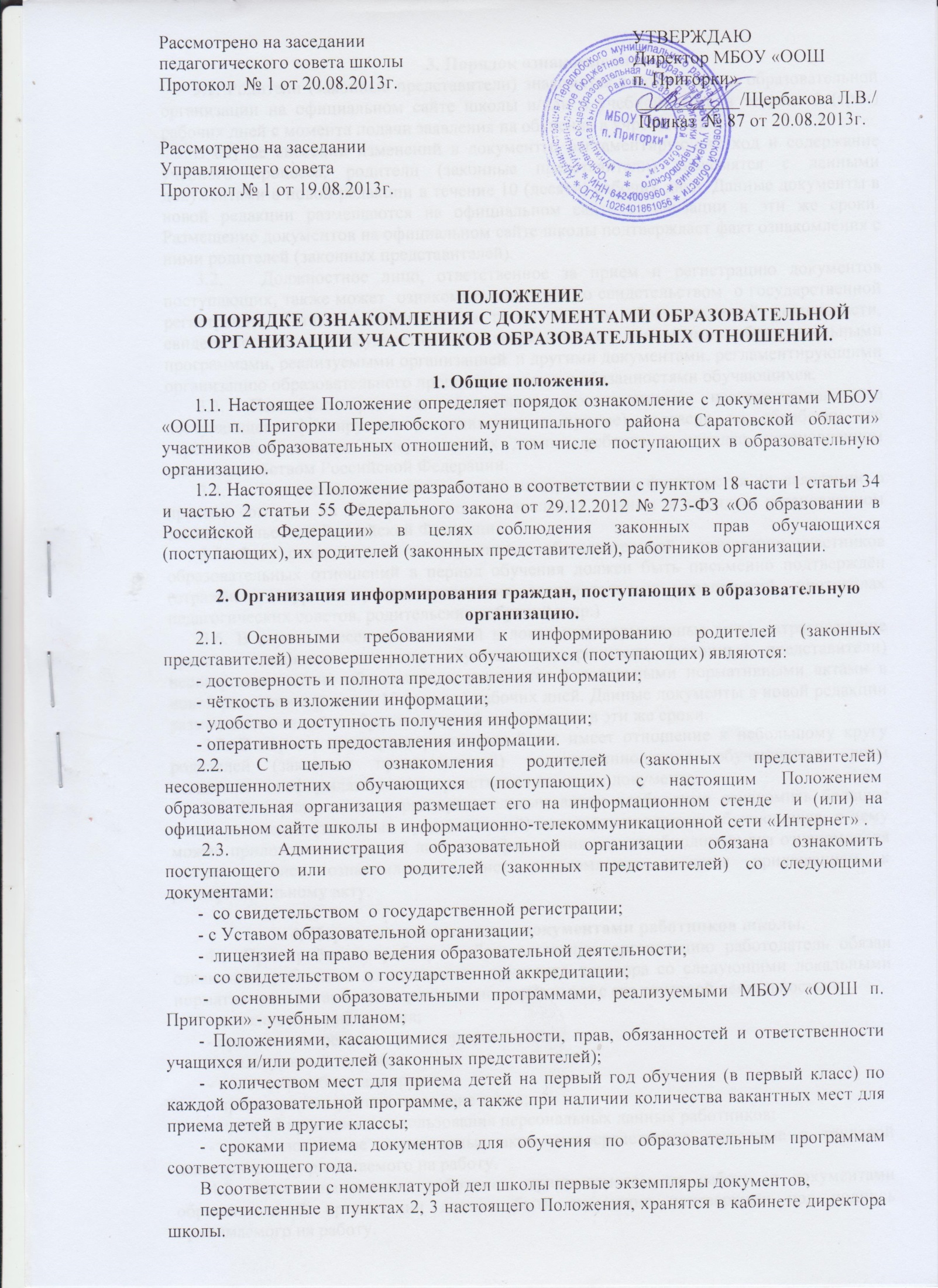 ПОЛОЖЕНИЕ О ПОРЯДКЕ ОЗНАКОМЛЕНИЯ С ДОКУМЕНТАМИ ОБРАЗОВАТЕЛЬНОЙ ОРГАНИЗАЦИИ УЧАСТНИКОВ ОБРАЗОВАТЕЛЬНЫХ ОТНОШЕНИЙ.1. Общие положения.1.1. Настоящее Положение определяет порядок ознакомление с документами МБОУ «ООШ п. Пригорки Перелюбского муниципального района Саратовской области» участников образовательных отношений, в том числе  поступающих в образовательную организацию.1.2. Настоящее Положение разработано в соответствии с пунктом 18 части 1 статьи 34 и частью 2 статьи 55 Федерального закона от 29.12.2012 № 273-ФЗ «Об образовании в Российской Федерации» в целях соблюдения законных прав обучающихся (поступающих), их родителей (законных представителей), работников организации.2. Организация информирования граждан, поступающих в образовательную организацию.2.1. Основными требованиями к информированию родителей (законных представителей) несовершеннолетних обучающихся (поступающих) являются: - достоверность и полнота предоставления информации; - чёткость в изложении информации; - удобство и доступность получения информации; - оперативность предоставления информации.2.2. С целью ознакомления родителей (законных представителей) несовершеннолетних обучающихся (поступающих) с настоящим Положением образовательная организация размещает его на информационном стенде  и (или) на официальном сайте школы  в информационно-телекоммуникационной сети «Интернет» .  2.3.  Администрация образовательной организации обязана ознакомить поступающего или  его родителей (законных представителей) со следующими документами:-  со свидетельством  о государственной регистрации;   - с Уставом образовательной организации;-  лицензией на право ведения образовательной деятельности;-  со свидетельством о государственной аккредитации;  -  основными образовательными программами, реализуемыми МБОУ «ООШ п. Пригорки» - учебным планом;- Положениями, касающимися деятельности, прав, обязанностей и ответственности учащихся и/или родителей (законных представителей);-  количеством мест для приема детей на первый год обучения (в первый класс) по каждой образовательной программе, а также при наличии количества вакантных мест для приема детей в другие классы; - сроками приема документов для обучения по образовательным программам соответствующего года. В соответствии с номенклатурой дел школы первые экземпляры документов,перечисленные в пунктах 2, 3 настоящего Положения, хранятся в кабинете директора школы.3. Порядок ознакомления.3.1. Родители (законные представители) знакомятся с документами образовательной организации на официальном сайте школы и/или в учебной части в течение 3 (трёх) рабочих дней с момента подачи заявления на обучение в учреждении. В случае внесений изменений в документы, регламентирующих ход и содержание учебного процесса, родители (законные представители) знакомятся с данными документами в новой редакции в течение 10 (десяти) рабочих дней. Данные документы в новой редакции размещаются на официальном сайте организации в эти же сроки. Размещение документов на официальном сайте школы подтверждает факт ознакомления с ними родителей (законных представителей).3.2.   Должностное лицо, ответственное за прием и регистрацию документов поступающих, также может  ознакомить заявителя со свидетельством  о государственной регистрации, Уставом, лицензией на право ведения образовательной деятельности, свидетельством о государственной аккредитации, основными образовательными программами, реализуемыми организацией  и другими документами, регламентирующими организацию образовательного процесса, правами и обязанностями обучающихся.3.3. Подписью родителя (законного представителя) несовершеннолетнего поступающего фиксируется (в заявлении о приеме) согласие на обработку его персональных данных и персональных данных ребенка в порядке, установленном законодательством Российской Федерации.3.4.   Подписью совершеннолетнего поступающего фиксируется (в заявлении о приеме) согласие на обработку его персональных данных в порядке, установленном законодательством Российской Федерации.3.5. Факт ознакомления с документами образовательной организации участников образовательных отношений в период обучения должен быть письменно подтверждён (отражён в журнале учета проведения воспитательных мероприятий, протоколах педагогических советов, родительских собраний и др.)3.6. В случае внесения изменений в локальные нормативные акты, затрагивающие права и законные интересы обучающихся, родители (законные представители) несовершеннолетних обучающихся знакомятся с локальными нормативными актами в новой редакции в течение 10 (десяти) рабочих дней. Данные документы в новой редакции размещаются на сайте образовательной организации в эти же сроки. 3.7. В случае, когда распорядительный акт имеет отношение к небольшому кругу родителей (законных представителей) несовершеннолетних обучающихся, визы ознакомления оформляются непосредственно на самом документе.3.8. В случае, когда с распорядительным актом необходимо ознакомить большое число родителей (законных представителей) несовершеннолетних обучающихся, к нему можно приложить отдельный лист для оформления всех необходимых виз ознакомления (далее - лист ознакомления). Лист ознакомления является приложением к распорядительному акту.4. Порядок ознакомления с документами работников школы.4.1. При приёме на работу в образовательную организацию работодатель обязан ознакомить работника до подписания трудового договора со следующими локальными нормативными актами, непосредственно связанными с его трудовой деятельностью:- должностная инструкция;- правила внутреннего трудового распорядка;- коллективный договор;- положение об оплате труда;- правила и инструкция по охране труда;- правила хранения и использования персональных данных работников;- иные локальные нормативные акты, непосредственно связанные с трудовой деятельностью принимаемого на работу.4.2. Факт ознакомления работника, принимаемого  на работу, с документами образовательной организации должен быть письменно подтверждён под подпись принимаемого на работу.4.3. Факт ознакомления работника с документами образовательной организации или в случае внесения изменений в локальные акты в период работы должен быть письменно подтверждён (Лист ознакомления, приказ).Данное Положение вступает в силу со дня его утверждения. Срок действия - до момента введения нового Положения. 